2024 Car, Truck & Motorcycle ShowRegistration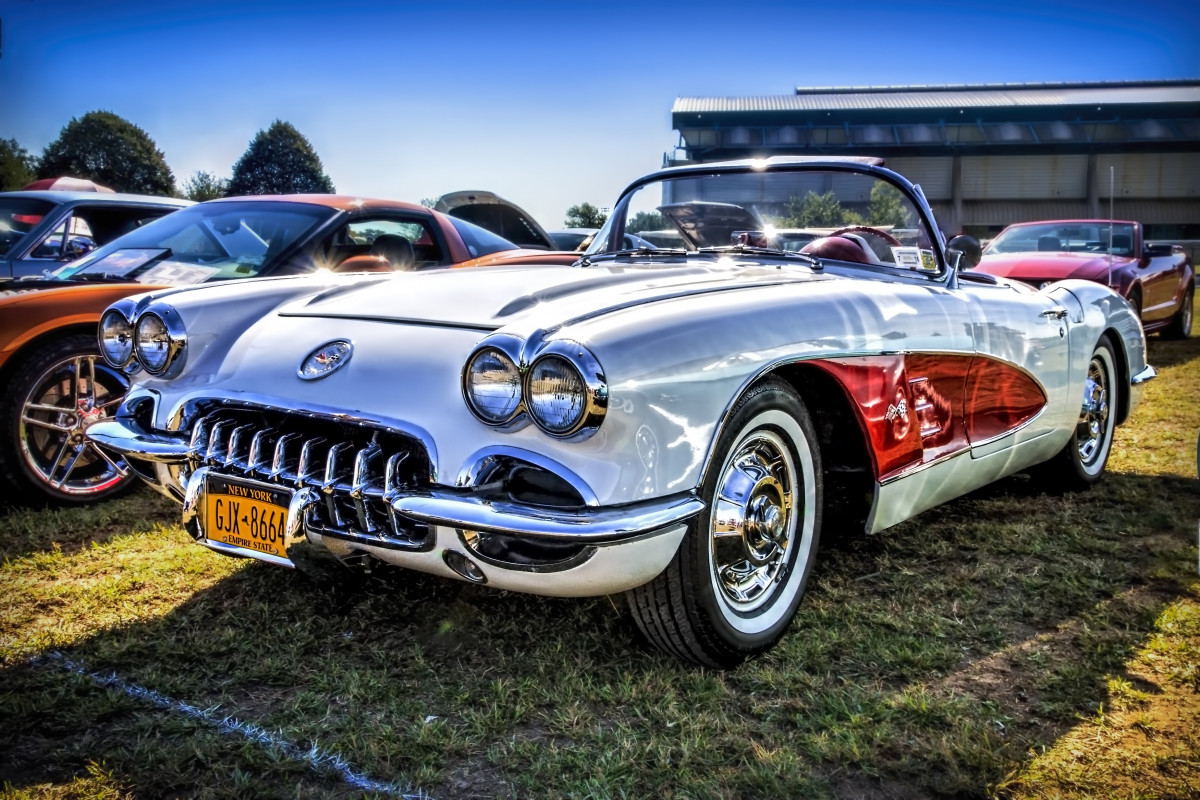 Name:  _________________________________________Address: ________________________________________City:  ______________    State: ____ Zip: ______________Phone: _________________________________________Email: __________________________________________Year of Vehicle:  __________  Make: __________________Model ___________________________________________Entry Fee: $25Liability Waiver:  I the undersigned participant here agree to indemnify, save & hold harmless, its subsidiaries, agents, volunteers, sponsors, or and persons or representative from any and all liability arising out of or in any way relating to my participation in the Freedom Fest Car Show.We reserve the right to refuse admittance to any persons or vehicle which in our sole opinion is not in keeping with the quality or safety of the show.Signature Required:  ______________________________________  Date: _______________